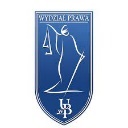 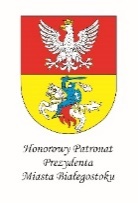 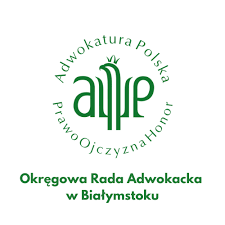 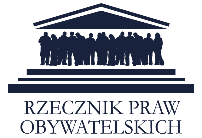 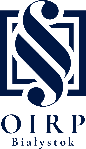 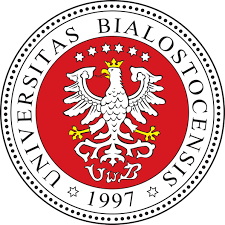 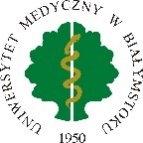 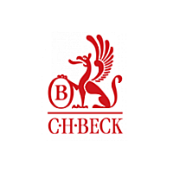 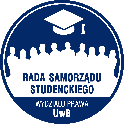 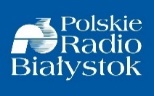 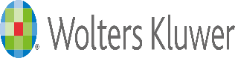 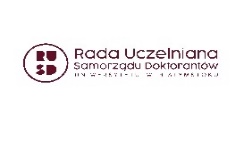 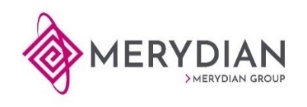 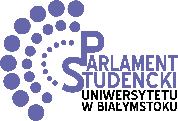 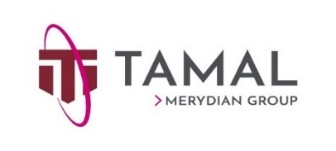 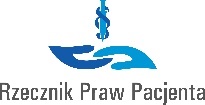 Sponsorzy 			Patroni Medialni 				Patroni Honorowi 	                        V Ogólnopolska Konferencja Naukowa z cyklu „Prawa Pacjenta” pt.: „Wokół filozoficznych, medycznych i prawnych aspektów kresu ludzkiego życia i zaprzestania prowadzenia działalności leczniczej”Program KonferencjiAula Wydziału PrawaSesja I: godz. 9.00 – 11.00Uroczyste otwarcie Konferencji przez dr hab. Izabelę Kraśnicką, Prof. UwB, Prodziekan Wydziału Prawa ds. Współpracy Międzynarodowej i Rozwoju Prawa pacjenta w stanie terminalnym – w perspektywie medycznej i filozoficzno-prawnej Prowadzący: Prof. dr hab. Katarzyna Bagan-Kurluta, kierownik Katedry Prawa Prywatnego Międzynarodowego i Prawa Medycznego, UwBMedyczne i etyczne problemy uporczywej terapii - perspektywa lekarza   - Dr n. med. Dariusz Kuć, Białostockie Hospicjum dla Dzieci, Zakład Medycyny Paliatywnej UMBPrawo pacjenta do leczenia bólu w praktyce medycznej, lek. spec. z zakresu medycyny paliatywnej, anestezjologii i intensywnej terapii – Kierownik Hospicjum Domowego w Białymstoku, lek. spec. Dariusz KożuchowskiPrawo pacjenta z przewlekłą chorobą u schyłku życia do świadczeń opiekuńczo - pielęgnacyjnych – Konsultant wojewódzki w dziedzinie pielęgniarstwa opieki paliatywnej, Rzecznik Odpowiedzialności Zawodowej Pielęgniarek i Położnych, mgr pielęgniarstwa, dr nauk o zdrowiu Agata Panas  Wspomagane samobójstwo a prawo do godnej śmierci. Zmiana semantyczna czy rzeczywista? dr Sławomir Oliwniak, Zakład Teorii i Filozofii Prawa, UwB Terapia daremna – potrzeba uregulowań prawnych? dr hab. Małgorzata Świderska, Prof. WSAiB w GdyniDyskusjaPrzerwa kawowaSesja II: godz. 11.30-13.30Prawa pacjenta w stanie terminalnym – w perspektywie prawa medycznego Prowadzący: Prof. dr hab. Adam Górski, kierownik Zakładu Prawa Medycznego i Deontologii UMB   Prawo pacjenta do umierania w spokoju i godności w najnowszym orzecznictwie ETPCz – dr hab. Agata Wnukiewicz-Kozłowska, UWr - połączenie zdalne, godz. 11.30Pełnomocnictwo medyczne dotyczące opieki nad pacjentami zniedołężniałymi oraz w stanach granicznych – dr hab. Maria Boratyńska, UW, WUM Odstąpienie od reanimacji i stosowania środków niewspółmiernych a zakaz eutanazji i pomocnictwa w samobójstwie w perspektywie prawa karnego – dr hab. Przemysław Konieczniak, Prof. UWPrawo do opieki duszpasterskiej, dr hab. Rafał Kubiak, Prof. Uniwersytetu Łódzkiego i UM w Łodzi - połączenie zdalne ok. godz. 13.00Prawo pacjenta do wyrażenia zgody na leczenie w perspektywie oświadczeń pro futuro - dr hab. Kinga Bączyk-Rozwadowska, Prof. UMK połączenie zdalne ok. godz. 13.20Dyskusja Obiad – 13.40-14.30 Sesja III:  14.30-16.30Prowadzący: Dr Agnieszka Zemke-Górecka, Katedra Prawa Medycznego i Prawa Prywatnego Międzynarodowego UwB, Naczelna Rada Adwokacka Realizacja praw po śmierci stron stosunku prawno-medycznego  Ochrona prawa pacjenta do umierania w spokoju i godności - dr hab. Beata Janiszewska, UW połączenie zdalne, godz. 14.30Uprawnienia osób bliskich w kontekście realizacji prawa pacjenta do umierania w spokoju i godności  – dr Urszula Drozdowska, Katedra Prawa Medycznego i Prawa Prywatnego Międzynarodowego UwBTajemnica lekarska po śmierci pacjenta – dr Krzysztof Michalak, Katedra Prawa Medycznego i Prawa Prywatnego Międzynarodowego UwBKonsekwencje prawne zaprzestania prowadzenia działalności leczniczej w perspektywie ochrony danych medycznych – mgr Wojciech Wojtal, specjalista od spraw dokumentacji medycznej Konsekwencje prawne śmierci lekarza jako wspólnika spółki osobowej oraz członka zarządu spółki kapitałowej - dr Renata Tanajewska, Katedra Prawa Handlowego, UwBDyskusja Przerwa kawowa Sesja IV: godz. 17.00 – 19.30 Sesja studencko-doktorancka: Kres życia ludzkiego - perspektywa filozoficzno-prawna miejsce: aula Wydziału PrawaProwadzący: dr Sławomir Oliwniak, wspomagający: dr hab. Maria Boratyńska, dr hab. Przemysław Konieczniak Jak łatwo uśmiercić człowieka... i jak trudno potem zmartwychwstać - okołomedyczne akty stanu cywilnego – Jakub Aleksiejuk, lekarz w trakcie specjalizacji, student III roku prawa UwBKonstytucyjnie gwarantowana przyrodzona i niezbywalna godność człowieka traktowana jako źródło zakazów i ograniczeń w decyzjach o zakończeniu życia – mgr Wojciech Różdżeński, doktorant UWCzy chcącemu nie dzieje się krzywda? Znaczenie woli dysponenta dobrem prawym w kontekście etycznego i prawnego uzasadnienia eutanazji - Mateusz Tyszka, student UWCzy człowiek ma prawo do autodestrukcji? - Wiktoria Szczukowska, WSAiB w Gdyni „Value history” jako instrument przedłużenia prawa pacjenta do samostanowienia poza moment utraty zdolności do świadomego wyrażenia woli - Natalia Nieróbca, studentka kolegium MISH, UW W kręgu problemów bioetycznych, czyli o eutanazji w ujęciu prawa polskiego i muzułmańskiego. Aspekty filozoficzno-prawne - Kinga Parchem, WSAiB w GdyniKonserwatywny pragmatyzm – o prawnych i społecznych uwarunkowania eutanazji w Królestwie Norwegii - Aleksander Wiaderek, Uniwersytet w Bergen, UWUporczywa terapia dzieci z wadami letalnymi - Wiktoria Anna FranczakDopuszczalność zastosowania tzw. medycznej marihuany u pacjentów w stanie terminalnym, Magdalena Szorc - doktorantka UwBSesja studencko-doktorancka: Kres życia ludzkiego i prowadzenia działalności leczniczej - perspektywa filozoficzno-prawna Miejsce: sala 120Prowadzący: dr Urszula Drozdowska, dr Renata Tanajewska, UwBRealizacja prawa do informacji wobec pacjenta u kresu życia, dr Katarzyna Maria Zoń, SWPS, Filia we Wrocławiu Klauzula sumienia – dylematy etyczne i prawne - Filipczak Robert, WSAiB w Gdyni Cud narodzin w cieniu śmierci – status prawny kobiety w ciąży na granicy życia - Agata Krysa studentka IV roku prawa UwBKres zdolności czynnej osób z zaburzeniami psychicznymi – Karolina Góralczyk, doktorantka UwB „Slippery slope”, czyli Kanada wobec prawa do eutanazji dla osób cierpiących wyłącznie na zaburzenia psychiczne - Julia Głębocka, studentka Kolegium MISH, UWEfektywność szpitalnej opieki psychologicznej - dr Andrzej Marek KisielCzy lekarz zawsze informuje pacjenta o stanie jego zdrowia? - lek. Maciej Kisiel, Giżycka ochrona zdrowia sp. z o.o.Procedura likwidacji samodzielnego publicznego zakładu opieki zdrowotnej i obowiązki prawne z nią związane - Krzysztof Kiszluk, student V roku prawaZakończenie i podsumowanie Konferencji1. Link do spotkania głównego od 9:00 do 19:30
https://teams.microsoft.com/l/meetup-join/19%3ameeting_MDhlZDAyZGUtMTdlMy00MDgwLWEzNzUtY2ZhMGQ2OTFjYjQ3%40thread.v2/0?context=%7b%22Tid%22%3a%2276762ec9-1fab-4dce-86c4-ccae9ca8333d%22%2c%22Oid%22%3a%22c4227b73-08bf-4f19-ace1-09b00b07137c%22%7d

2. Link do spotkania równoległego od 17:00 do 19:30
https://teams.microsoft.com/l/meetup-join/19%3ameeting_OWFkNjg2YjUtMGVmMC00ODEyLTg1NDEtNzY5N2VjYzU1ZmM2%40thread.v2/0?context=%7b%22Tid%22%3a%2276762ec9-1fab-4dce-86c4-ccae9ca8333d%22%2c%22Oid%22%3a%22c4227b73-08bf-4f19-ace1-09b00b07137c%22%7d